A comparison of laparoscopic and open ovariectomy techniques in rabbits showed which of the following differences? Open ovariectomies had a longer surgical timeLaparoscopic ovariectomies had more intra-operative complicationsOpen ovariectomies had smaller incisions Laparoscopic ovariectomies resulted in lower post-operative grimace scoreOpen ovariectomies had decreased post-operative food consumptionAnswer: BA wild jack rabbit (Lepus alleni) presents with lethargy and epistaxis and dies shortly after intake. The gross lesions below are seen on necropsy, and histology reveals hepatocellular dissociation and necrosis, pulmonary edema and acute renal tubular injury. What is your top differential?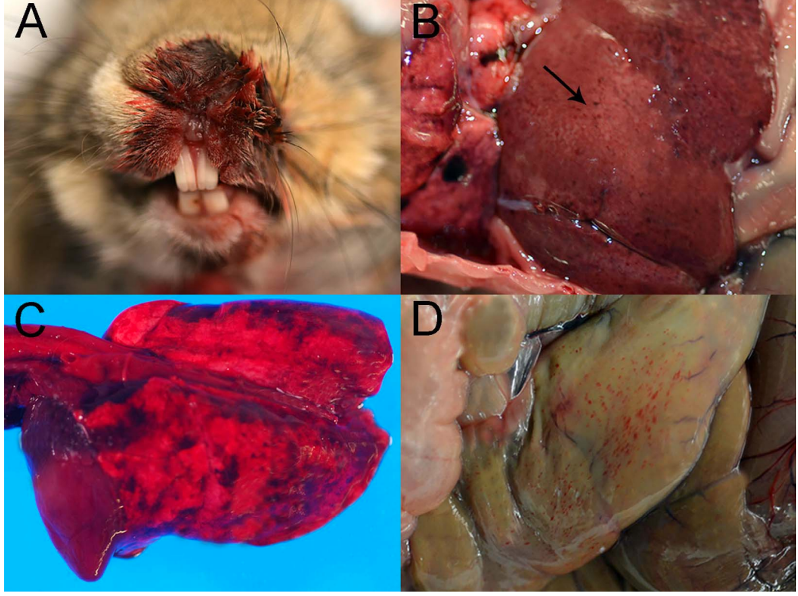 Answer: Rabbit hemorrhagic disease/RHDV2/b/GI.2Practice Question: What is the most common uterine neoplasia in rabbits? Answer: Endometrial adenocarcinomaPractice Question: Which of the following is true regarding appendicitis in rabbits?More frequent in summer and fallAssociated with severe hyperglycemiaAssociated with marked abdominal painAppendectomy is not a viable treatmentCauses chronic intermittent clinical signsAnswer: AMcLean, Euan J., Andrew P. Woodward, and Stewart D. Ryan. "Comparison of the use of a vessel-sealing device versus ligatures for occlusion of uterine tissues during ovariohysterectomy or ovariectomy in rabbits (Oryctolagus cuniculus)." American Journal of Veterinary Research 81.9 (2020): 755-759.
Practice Question - general rabbit uterine pathologyWhat is the most common reproductive pathology in domestic rabbits?Uterine inflammationEndometrial hyperplasiaOvarian cystsUterine adenocarcinomaHydrometraAnswer: DPeña, Taryn, Luis Campoy, and Ricardo de Matos. "Investigation of a maxillary nerve block technique in healthy New Zealand White rabbits (Oryctolagus cuniculus)." American Journal of Veterinary Research 81.11 (2020): 843-848.Practice Question – general rabbit dental diseaseWhich breed of rabbit is most likely to have congenital jaw mismatch?Flemish giantStandard rexNew Zealand whiteAngoraNetherland dwarfAnswer: E – dwarf breeds anatomically more prone to congenital dental disease which can warrant tooth extractionWhich of the following was found to be a negative prognostic indicator in domestic rabbits with liver lobe torsion?High Heart RateMild to Moderate AnemiaCaudate Lobe TorsionHigh Blood CreatinineLow Blood BUNAnswer: AThe most commonly reported urolith in rabbits isCalcium phosphateCalcium oxalateMagnesium calcium phosphateCalcium carbonateStruviteAnswer: DInvestigation for correction formulas on the basis of packed cell volume for blood glucose concentration measurements obtained with portable glucometers when used in rabbits. Cutler DC, Koenig A, Di Girolamo N, Mayer J. American Journal of Veterinary Research. 2020;81(8):642-650.Which of the following portable glucometers (PG) is expected to produce the most accurate measurement of blood glucose in a rabbit?Veterinary PG, canine setting, formula-corrected for hemoconcentrationVeterinary PG, canine setting, with hematocrit within reference rangeVeterinary PG, feline setting, formula-corrected for hemodilutionHuman PG formula-corrected for hemoconcentrationHuman PG with hemodilution, without formula-correctionAnswer: DHuman portable glucometer is more accurate in rabbits than veterinary portable glucometer on either setting and formula-correction improved accuracy of human PG in the face of abnormal PCV.Prognostic indicators for survival of orphaned neonatal and juvenile eastern cottontail rabbits (Sylvilagus floridanus): 1,256 Cases (2012–17). Principati, S.L., Keller, K.A., Allender, M.C., Reich, S. and Whittington, J.Journal of wildlife diseases, 2020;56(3):523-529.Which of the following factors predicts survival in orphaned neonatal eastern cottontail rabbits (Sylvilagus floridanus)?Number of neonates in the litterHydration statusWeight classRespiratory abnormalitiesTube feeding requirementsAnswer: A (singletons twice as likely to be nonsurvivors)